Wtorek 05.05.2020MÓJ UWAŻNY DZIEŃOpisywaliśmy i rysowaliśmy już to co należy do naszych ulubionych czynności. Czas sprawdzić, czy doceniamy wszystkie piękne rzeczy, które nas otaczają. Stwórzcie pracę, która będzie opisywała Wasze odczucia. Narysujcie proszę, każdy punkt na innej kartce. Niech będą to prace na osobnych kartkach. Chcę dowiedzieć się do dziś zobaczyliście, poczuliście, spróbowaliście, usłyszeliście i dotknęliście. Niech będą to rzeczy wyjątkowe i te, które słyszymy codziennie. Powodzenia, trzymam kciuki  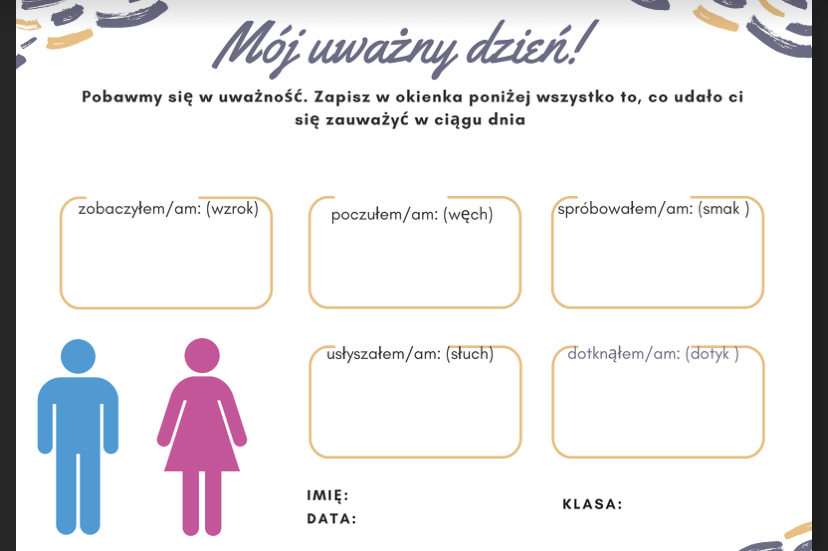 